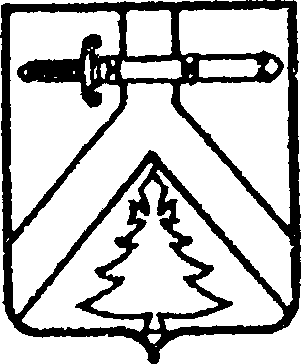 АДМИНИСТРАЦИЯ МУРИНСКОГО СЕЛЬСОВЕТАКУРАГИНСКОГО РАЙОНА  КРАСНОЯРСКОГО КРАЯРАСПОРЯЖЕНИЕ03.12.2018                                                с. Мурино                                               № 51-рО наделении полномочий посовершению нотариальных действийВ виду отсутствия на территории муниципального образования Муринского сельсовета нотариуса, на основании Федерального закона Российской Федерации от 06.10.2003 г. № 131-ФЗ «Об общих принципах организации местного самоуправления в Российской Федерации», руководствуясь Уставом муниципального образования Муринский сельсовет, РАСПОРЯЖАЮСЬ:1. Возложить исполнение нотариальных действий на территории муниципального образования Муринский сельсовет на Вазисову Елену Валерьевну, ИО заместителя Главы  администрации Муринского сельсовета. 2. Образец подписи и оттиска печати, используемой при совершении  нотариальных действий, прилагается. 3. Распоряжение Главы муниципального образования Муринский сельсовет от 01.06.2018 г. № 27-р «О назначении ответственного за ведение нотариальных действий» признать утратившим силу. 4. Контроль за исполнением настоящего распоряжения оставляю за собой.5. Настоящее распоряжение вступает в силу со дня  подписания.Глава сельсовета                                                                             Л. И. Граблина Приложение к распоряжению Главы Муринского сельсовета№51-р от 03.12.2018 годаОбразец подписи должностного лица местного самоуправления:Оттиск печати с изображением Государственного герба Российской Федерации: